Meeting opened 7.00pmAttendance: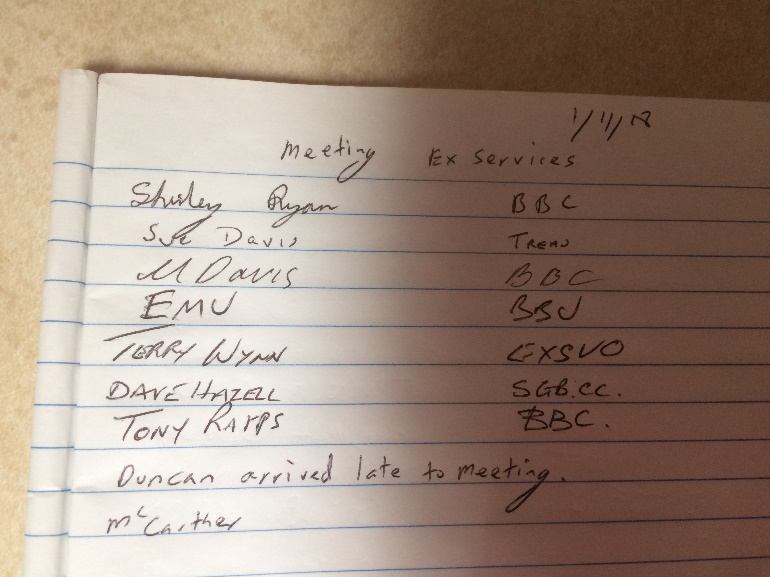 Apologies:Bernie GardnerMichelle MulliganTerry CarterPeter ClarkeAngela WrightMinutes of last meeting read.Tony moved that the minutes be acceptedSeconded EmuAll in favorSecretaries reportI sent a letter to Alan Bird about our decisions on C Grade.He replied with the same answers as last time.I also sent a letter to the Club asking why the Snooker room was closed and how we can fix this in the future. No reply.Treasurers report Balance $8,735.83Moved Sue Davis that the Treasurers report be accepted Seconded ShirleyAll in favorRecorders reportMatch Secretaries reportMal has done the draw for the Players Memorial.Dave Hazel had reprinted it onto the computer and put it on the website.Late Players can replace early forfeits.General businessMal said the trophies are being made by Adrian. All winning teams wanted to receive prize money for their wins.Mal has worked out roughly what the prize money for the players memorial will be.He will add $150 to the re-precharge prize money from the donationsPlayers must play on Saturday to be able to play in the repercharge on Sunday.Dave asked for all previous winners to put on the website.Discussion on what handicaps might be next year.Next meeting will be the AGM at ex -services 7pm on Thursday 6th DecemberPLEASE MAKE SURE YOUR CLUB IS REPRESENTED AT THIS AGMSecretaryShirley Ryanshirleyryn@yahoo.com.auA reminder presentation night will be on Saturday 17th Nov around 6.30pm